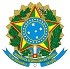 MINISTÉRIO DA EDUCAÇÃOSECRETARIA DE EDUCAÇÃO PROFISSIONAL E TECNOLÓGICA INSTITUTO FEDERAL DE EDUCAÇÃO, CIÊNCIA E TECNOLOGIA DA PARAÍBACONSELHO SUPERIORANEXOIVDECLARAÇÃO DE RESPONSABILIDADE DA AUTENTICIDADE DOS DOCUMENTOS ANEXADOS AO PROCESSO DE SOLICITAÇÃO[dadosdoresponsável]Eu,		(nome),	RGnº	,CPFnº	,  telefone (	)	,e-mail	.[dadosdo(a)estudante]Responsável Legal pelo(a)estudante	[nome do estudante],Matrículanº	,declaro inteira responsabilidade e autenticidade aos documentos anexados ao Processo de Solicitação de	[ informar a ﬁnalidade da documentação].Informo que sou conhecedor dos termos descritos na Lei13.726/2018:"Art. 3º Na relação dos órgãos e entidades dos Poderes da União, dos Estados, do Distrito Federal e dos Municípios com o cidadão, édispensada a exigência de:(...) II - autenticação de cópia de documento, cabendo ao agente administrativo, mediante a comparação entre o original e a cópia, atestar aautenticidade; (...)§ 2º Quando, por motivo não imputável ao solicitante, não for possível obter diretamente do órgão ou entidade responsável documentocomprobatório de regularidade, os fatos poderão ser comprovados mediante declaração escrita e assinada pelo cidadão, que, em caso dedeclaração falsa, ficará sujeito às sanções administrativas,civis e penais aplicáveis."Declaro também, estar ciente de que a falsidade nas informações acima implicará nas penalidades cabíveis, previstas no Artigo 299 do Código Penal, e na invalidação dos documentos emitidosedos atos institucionais praticados em decorrência dos fatos insidiosos apresentados.	(local),	/	/	.(assinaturado(a)responsávellegal)(assinaturado(a)estudante)Esta declaração deverá ser impressa, preenchida e assinada pelo(a)requerente, devendo ser obrigatoriamente anexada ao processo para que o mesmo produza seus efeitos legais.